DAFTAR PUSTAKASuherlan, Herlan dan Yono Budhiono.2013. Psikologi Pelayanan. Bandung :  Media Perubahan.Singgih, D. Gunarso.2017. Pengantar Psikologi.Jakarta : Mutiara. P. Robbins, Stephen.2001. Perilaku Organisasi Jilid I Versi Bahasa Indonesia, Terj. Jakarta : PT Prenhallindo.Ardana. 2012. Manajemen Sumber Daya Manusia. Yogyakarta: Graha Ilmu.Muhajirin,. Panorama, Maya. 2017. Pendekatan praktis metode penelitian kualitatif dan kuantitatif. Yogyakarta : Idea Press.Sugiyono. 2019. Metode penelitian Kuantitatif, Kualitatif dan R&D. Bandung : Alfabeta.Prawirasentono, Suyadi.2015. Manajemen Sumber Daya Manusia, Kinerja dan Motivasi karyawan. Yogyakarta : BPFESilalahi, Ulbert. 2015. Asas-Asas Manajemen, edisi 3, Bandung: Refika  AditamaRahmat, Wahyu.2014. Pengaruh Tipe Kepribadian dan Kualitas Persahabatan dengan Kepercayaan pada Remaja Akhir, Jurnal. Mulawarman : Universitas Mulawarman.Noermijati. 2013. Kajian Tentang Aktualisasi Teori Herzberg, Kepuasan Kerja dan Kinerja Spiritual Manajer Operasional.Malang : Universitas Brawijaya Press. Husein, Umar. 2013. Metode Penelitian Untuk Skripsi dan Tesis Bisnis. Jakarta : Rajawali Pers.Nazir, Moh. 2013. Metode Penelitian. Bogor : Ghalia IndonesiaSupriyadi. 2014. SPSS + AMOS Perangkat Lunak Statistik. Bogor : In Media.Natanael, Yonathan., Sufren. 2014. Belajar Otodidak SPSS Pasti Bisa. Jakarta : PT Elex Media Komputindo.Noor, Juliansyah. 2016. Metodologi Penelitian: Skripsi, Tesis, Disertasi & Karya Ilmiah. Jakarta : Prenada Media.Priyatno, Duwi. 2012. Belajar Cepat Olah Data Statistik dengan SPSS. Yogyakarta : Andi Offset.Nurlaela, (2019). PENGARUH KEPRIBADIAN TERHADAP KINERJA KARYAWAN PT. HADJI KALLA CABANG BULUKUMBA: PENDEKATAN BIG FIVE PERSONALITY. 52, 55. http://repositori.uin-alauddin.ac.id/16034/1/PENGARUH%20KEPRIBADIAN%20TERHADAP%20KINERJA.pdfNovriyanti, Dina. (2019). PENGARUH KOMPETENSI DAN KEMAMPUAN TERHADAP KINERJA KARYAWAN BANK MUAMALAT HARKAT. 69, 70, 72 - 77. http://repository.iainbengkulu.ac.id/3978/1/DINA%20NOVRIYANTI.pdf Yanti, Fitri. (2018). PENGARUH KOMPETENSI, KEPRIBADIAN DAN LINGKUNGAN KERJA TERHADAP KINERJA KARYAWAN PT. WAHANA LILIN, MUSI. 39 – 40. http://eprints.radenfatah.ac.id/2933/1/Fitri%20Yanti%20%2814190111%29.pdfAtqiya, M. Nafi’. (2017) PENGARUH MOTIVASI TERHADAP KINERJA KARYAWAN MELALUI VARIABEL KEPUASAN KERJA PADA PT. PINDAD MALANG. 111, 113. http://etheses.uin-malang.ac.id/10541/1/12510055.pdfSanjaya, Rido. (2018) PENGARUH MOTIVASI KERJA TERHADAP KINERJA PEGAWAI DALAM PERSPEKTIF EKONOMI ISLAM (Studi Di Dinas Sosial Tenaga Kerja Dan Transmigrasi Kabupaten Pesisir Barat). 86. http://repository.radenintan.ac.id/3563/LAMPIRANLampiran 1 : Kuesioner penelitian Judul penelitian  = kepribadian, motivasi dan kompetensi terhadap kinerja karyawan PT. Tiga Serangkai Pustaka Mandiri di Solo.Assalamualaikum, Wr. Wb Sehubungan dengan penelitian yang sedang berjalan, saya memerlukan beberapa informasi untuk mendukung dan menyusun penelitian yang terkait dengan judul di atas. Saya memohon kesediaan saudara/I untuk menjawab meluangkan waktu sejenak guna mengisi kuisioner ini. Saya berharap semua jawaban yang saudara/I berikan sesuai dengan pengalaman saudara/I selama bekerja di PT. Tiga Serangkai Pustaka Mandiri. Semua jawaban yang diberikan murni digunakan hanya untuk kepentingan peneliti. Untuk itu, mohon semua pertanyaan dijawab dan semua data identitas saudara/I akan dijamin kerahasiannya. Atas perhatian dan kerjasamanya, saya ucapkan terima kasih. PetunjukIsilah data diri saudara/I sebelum menjawab kuesioner.Data PenelitiNama		= Afif Nova Wahyu KurniawanNIM			= 2018020119Jurusan		= Manajemen Fakultas		= EkonomiPerguruan tinggi	= Universitas Islam Batik SurakartaData respondenNama		= ………………………….Jenis kelamin	= ………………………....Usia				= ………………………....Pendidikan 		=………………………….Jawablah pernyataan  dibawah ini dengan jujur, sesuai dengan apa yang dirasakan dan perkirakan setelah itu berikan tanda checklist (√) pada jawaban yang telah disediakan.Keterangan pilihan jawaban :Sangat tidak setuju	= Skor 1Tidak setuju		= Skor 2Ragu ragu		= Skor 3Setuju			= Skor 4Sangat Setuju		= Skor 5Demikian, kurang lebihnya saya mohon maaf. terima kasih atas partisipasi dan kerjasamanya.Wassalamualaikum Wr Wb Surakarta,  Januari 2022Menyetujui,									Menyetujui,Pembimbing 1								Pembimbing 2Lampiran 2 : Data r tabel  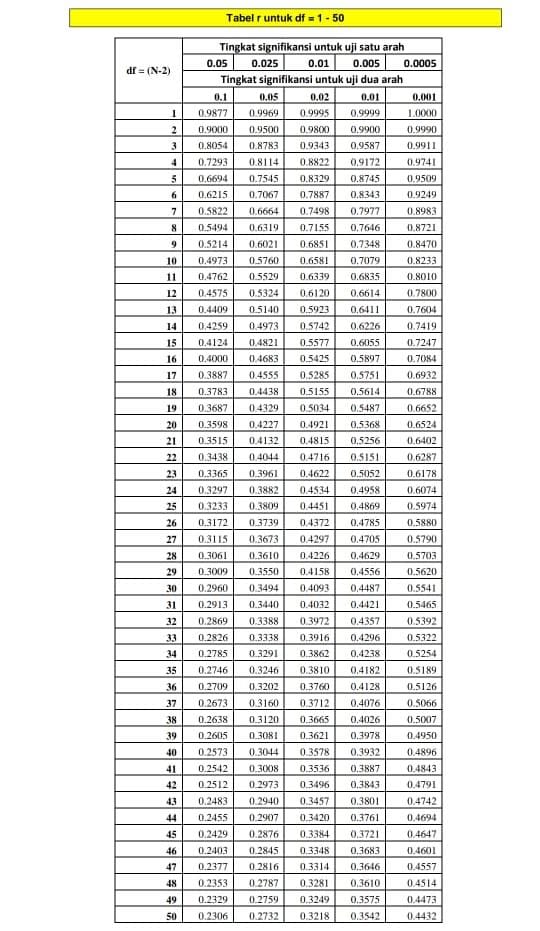 Lampiran 3 : Hasil uji instrumen penelitian (uji validitas) Hasil uji validitas variabel kinerja karyawanHasil uji validitas variabel kepribadianHasil uji validitas variabel motivasiHasil uji validitas variabel kompetensiLampiran 4 : Hasil uji instrumen penelitian (uji reliabelitas)Hasil uji reliabelitas variabel kinerja karyawanHasil uji reliabelitas variabel kepribadianHasil uji reliabelitas variabel motivasiHasil uji reliabelitas variabel kompetensiLampiran 5 : Data responden uji instrumen penelitian Lampiran 6 : Data distribsi uji F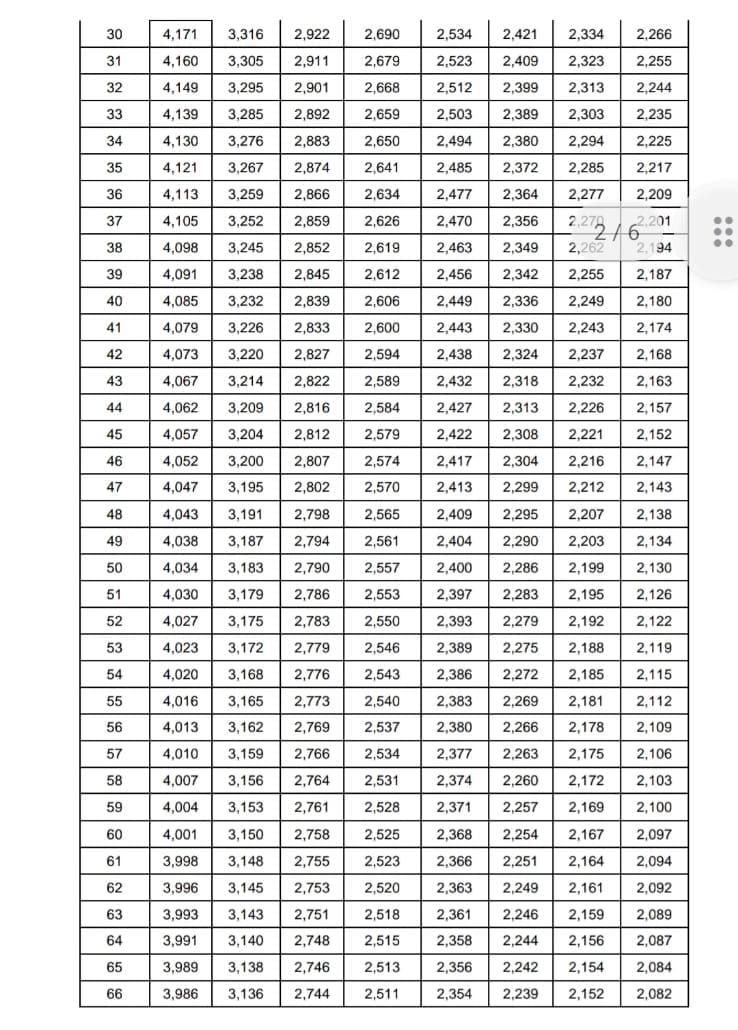 Lampiran 7 : Data distribusi uji  t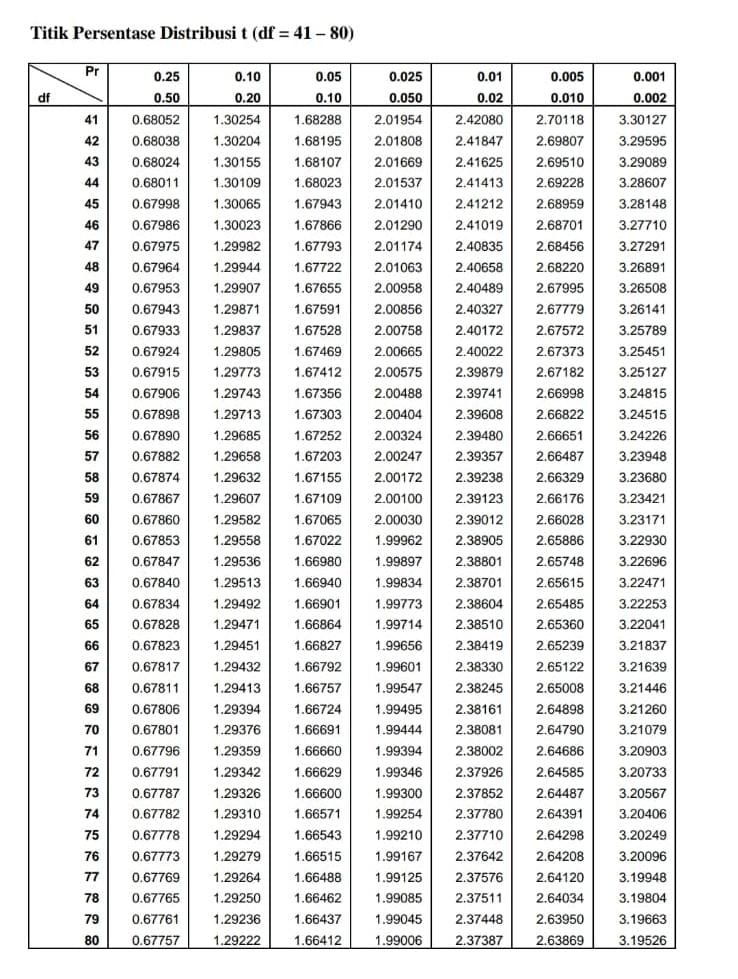 NOKinerja karyawanJawaban kuesionerJawaban kuesionerJawaban kuesionerJawaban kuesionerJawaban kuesionerNOKinerja karyawan123451Anda mamiliki kemampuan akademik dalam menyelesaikan suatu pekerjaan yang diberikan atasan 2Anda dapat menyelesaikan sejumlah pekerjaan yang diberikan secara urut dari skala prioritas 3Anda memiliki kemampuan dalam menyelesaikan pekerjaan secara on time 4Anda dapat memilih keputusan secara tepat dan akurat dalam menjalankan pekerjaan5Anda mampu menyelesaikan pekerjaan dengan kemampuan sendiri KepribadianJawaban kuesionerJawaban kuesionerJawaban kuesionerJawaban kuesionerJawaban kuesionerKepribadian123456Anda sanggup menerima konsekuensi dari apa yang dikerjakan7Anda mampu bertahan ditengah tekanan pekerjaan8Anda memiliki sikap untuk selalu optimis di segala situasi9Anda memiliki sikap dan nilai nilai kepatuhan terhadap aturan perusahaan10Anda dapat menerapkan sikap gotong royong dalam kerja timMotivasiJawaban kuesionerJawaban kuesionerJawaban kuesionerJawaban kuesionerJawaban kuesionerMotivasi1234511Anda mempunyai keinginan untuk mencukupi kebutuhan primer dari seorang karyawan12Anda membutuhkan rasa aman dalam menjalankan tugas pekerjaan13Anda berinteraksi dengan rekan kerja untuk menyelesaikan pekerjaan 14Anda menginginkan untuk dihargai, diperhatikan dan dinilai secara proporsional oleh atasan 15Anda menginginkan gaji, insentif dan kompensasi lainnya dari perusahaan yang layak dan sesuai aturan agar semangat dalam bekerjaKompetensiJawaban kuesionerJawaban kuesionerJawaban kuesionerJawaban kuesionerJawaban kuesionerKompetensi1234516Anda mampu menyampaikan pendapat atau gagasan untuk kemajuan perusahaan 17Anda memiliki ketelitian dan kerapian dalam menjalankan pekerjaan18Anda memiliki sikap untuk jujur dalam segala situasi yang sedang dihadapi dalam pekerjaan19Anda mampu mengimplementasikan pendapat Anda ke dalam realita pekerjaan secara terampil20Anda memiliki pengetahuan yang luas dalam bidang pekerjaan yang Anda tanganiCorrelationsCorrelationsCorrelationsCorrelationsCorrelationsCorrelationsCorrelationsCorrelationsKKA_1KKA_2KKA_3KKA_4KKA_5KKAKKA_1Pearson Correlation1,264,414*,389,165,676**KKA_1Sig. (2-tailed),202,040,055,431,000KKA_1N252525252525KKA_2Pearson Correlation,2641,573**,365,425*,725**KKA_2Sig. (2-tailed),202,003,073,034,000KKA_2N252525252525KKA_3Pearson Correlation,414*,573**1,764**,161,790**KKA_3Sig. (2-tailed),040,003,000,443,000KKA_3N252525252525KKA_4Pearson Correlation,389,365,764**1,125,727**KKA_4Sig. (2-tailed),055,073,000,553,000KKA_4N252525252525KKA_5Pearson Correlation,165,425*,161,1251,574**KKA_5Sig. (2-tailed),431,034,443,553,003KKA_5N252525252525KKAPearson Correlation,676**,725**,790**,727**,574**1KKASig. (2-tailed),000,000,000,000,003KKAN252525252525*. Correlation is significant at the 0.05 level (2-tailed).*. Correlation is significant at the 0.05 level (2-tailed).*. Correlation is significant at the 0.05 level (2-tailed).*. Correlation is significant at the 0.05 level (2-tailed).*. Correlation is significant at the 0.05 level (2-tailed).*. Correlation is significant at the 0.05 level (2-tailed).*. Correlation is significant at the 0.05 level (2-tailed).*. Correlation is significant at the 0.05 level (2-tailed).**. Correlation is significant at the 0.01 level (2-tailed).**. Correlation is significant at the 0.01 level (2-tailed).**. Correlation is significant at the 0.01 level (2-tailed).**. Correlation is significant at the 0.01 level (2-tailed).**. Correlation is significant at the 0.01 level (2-tailed).**. Correlation is significant at the 0.01 level (2-tailed).**. Correlation is significant at the 0.01 level (2-tailed).**. Correlation is significant at the 0.01 level (2-tailed).CorrelationsCorrelationsCorrelationsCorrelationsCorrelationsCorrelationsCorrelationsCorrelationsKEP_1KEP_2KEP_3KEP_4KEP_5KEPKEP_1Pearson Correlation1,529**,625**,385,337,757**KEP_1Sig. (2-tailed),007,001,057,100,000KEP_1N252525252525KEP_2Pearson Correlation,529**1,482*,499*,389,798**KEP_2Sig. (2-tailed),007,015,011,054,000KEP_2N252525252525KEP_3Pearson Correlation,625**,482*1,538**,518**,822**KEP_3Sig. (2-tailed),001,015,006,008,000KEP_3N252525252525KEP_4Pearson Correlation,385,499*,538**1,614**,760**KEP_4Sig. (2-tailed),057,011,006,001,000KEP_4N252525252525KEP_5Pearson Correlation,337,389,518**,614**1,701**KEP_5Sig. (2-tailed),100,054,008,001,000KEP_5N252525252525KEPPearson Correlation,757**,798**,822**,760**,701**1KEPSig. (2-tailed),000,000,000,000,000KEPN252525252525**. Correlation is significant at the 0.01 level (2-tailed).**. Correlation is significant at the 0.01 level (2-tailed).**. Correlation is significant at the 0.01 level (2-tailed).**. Correlation is significant at the 0.01 level (2-tailed).**. Correlation is significant at the 0.01 level (2-tailed).**. Correlation is significant at the 0.01 level (2-tailed).**. Correlation is significant at the 0.01 level (2-tailed).**. Correlation is significant at the 0.01 level (2-tailed).*. Correlation is significant at the 0.05 level (2-tailed).*. Correlation is significant at the 0.05 level (2-tailed).*. Correlation is significant at the 0.05 level (2-tailed).*. Correlation is significant at the 0.05 level (2-tailed).*. Correlation is significant at the 0.05 level (2-tailed).*. Correlation is significant at the 0.05 level (2-tailed).*. Correlation is significant at the 0.05 level (2-tailed).*. Correlation is significant at the 0.05 level (2-tailed).CorrelationsCorrelationsCorrelationsCorrelationsCorrelationsCorrelationsCorrelationsCorrelationsMOT_1MOT_2MOT_3MOT_4MOT_5MOTMOT_1Pearson Correlation1,253-,081,280,277,563**MOT_1Sig. (2-tailed),222,701,176,180,003MOT_1N252525252525MOT_2Pearson Correlation,2531,418*,395,557**,716**MOT_2Sig. (2-tailed),222,038,051,004,000MOT_2N252525252525MOT_3Pearson Correlation-,081,418*1,474*,554**,612**MOT_3Sig. (2-tailed),701,038,017,004,001MOT_3N252525252525MOT_4Pearson Correlation,280,395,474*1,565**,792**MOT_4Sig. (2-tailed),176,051,017,003,000MOT_4N252525252525MOT_5Pearson Correlation,277,557**,554**,565**1,817**MOT_5Sig. (2-tailed),180,004,004,003,000MOT_5N252525252525MOTPearson Correlation,563**,716**,612**,792**,817**1MOTSig. (2-tailed),003,000,001,000,000MOTN252525252525**. Correlation is significant at the 0.01 level (2-tailed).**. Correlation is significant at the 0.01 level (2-tailed).**. Correlation is significant at the 0.01 level (2-tailed).**. Correlation is significant at the 0.01 level (2-tailed).**. Correlation is significant at the 0.01 level (2-tailed).**. Correlation is significant at the 0.01 level (2-tailed).**. Correlation is significant at the 0.01 level (2-tailed).**. Correlation is significant at the 0.01 level (2-tailed).*. Correlation is significant at the 0.05 level (2-tailed).*. Correlation is significant at the 0.05 level (2-tailed).*. Correlation is significant at the 0.05 level (2-tailed).*. Correlation is significant at the 0.05 level (2-tailed).*. Correlation is significant at the 0.05 level (2-tailed).*. Correlation is significant at the 0.05 level (2-tailed).*. Correlation is significant at the 0.05 level (2-tailed).*. Correlation is significant at the 0.05 level (2-tailed).CorrelationsCorrelationsCorrelationsCorrelationsCorrelationsCorrelationsCorrelationsCorrelationsKOM_1KOM_2KOM_3KOM_4KOM_5KOMKOM_1Pearson Correlation1,729**,566**,756**,687**,880**KOM_1Sig. (2-tailed),000,003,000,000,000KOM_1N252525252525KOM_2Pearson Correlation,729**1,719**,845**,622**,913**KOM_2Sig. (2-tailed),000,000,000,001,000KOM_2N252525252525KOM_3Pearson Correlation,566**,719**1,628**,363,758**KOM_3Sig. (2-tailed),003,000,001,074,000KOM_3N252525252525KOM_4Pearson Correlation,756**,845**,628**1,716**,922**KOM_4Sig. (2-tailed),000,000,001,000,000KOM_4N252525252525KOM_5Pearson Correlation,687**,622**,363,716**1,800**KOM_5Sig. (2-tailed),000,001,074,000,000KOM_5N252525252525KOMPearson Correlation,880**,913**,758**,922**,800**1KOMSig. (2-tailed),000,000,000,000,000KOMN252525252525**. Correlation is significant at the 0.01 level (2-tailed).**. Correlation is significant at the 0.01 level (2-tailed).**. Correlation is significant at the 0.01 level (2-tailed).**. Correlation is significant at the 0.01 level (2-tailed).**. Correlation is significant at the 0.01 level (2-tailed).**. Correlation is significant at the 0.01 level (2-tailed).**. Correlation is significant at the 0.01 level (2-tailed).**. Correlation is significant at the 0.01 level (2-tailed).Reliability StatisticsReliability StatisticsCronbach's AlphaN of Items,7115Reliability StatisticsReliability StatisticsCronbach's AlphaN of Items,8175Reliability StatisticsReliability StatisticsCronbach's AlphaN of Items,7225Reliability StatisticsReliability StatisticsCronbach's AlphaN of Items,9075NoNama respondenJenis kelaminUsia respondenPendidikan terakhir1Eli MaratifLaki laki> 40 tahunSMA/SMK2Nafron HasyimLaki laki> 40 tahunS13Eko SantosaLaki laki> 40 tahunSMA/SMK4Abdul GhofurLaki laki25 - 40 tahunSMA/SMK5Prahoro JatmikoLaki laki> 40 tahunS16Heri Dhian SetyoLaki laki> 40 tahunSMA/SMK7Zulfika Dwi UtamiPerempuan25 - 40 tahunS18Eny DamayantiPerempuan> 40 tahunD39Sri WardiyantiPerempuan25 - 40 tahunS110Wiwik AlwiyahPerempuan25 - 40 tahunSMA/SMK11PrayogoLaki laki> 40 tahunSMA/SMK12Siti Nur RahmawatiPerempuan> 40 tahunS113Agus LukitoLaki laki> 40 tahunSMA/SMK14Kukuh DharmawanLaki laki> 40 tahunSMA/SMK15Sri HandayaniPerempuan> 40 tahunSMA/SMK16MuflikhunLaki laki> 40 tahunSMA/SMK17Alfiyah RahayuningsihPerempuan> 40 tahunD318Aris Budi PrasetyoLaki laki> 40 tahunS119MatniLaki laki> 40 tahunSMA/SMK20Agus WahyudinLaki laki> 40 tahunSMA/SMK21MukramLaki laki> 40 tahunSMA/SMK22SupadiLaki laki> 40 tahunSMA/SMK23SukatmanLaki laki> 40 tahunSMA/SMK24SuprihatinPerempuan> 40 tahunSMA/SMK25Diah ApriyantiPerempuan> 40 tahunS1